Artwork designed by www.Evangelia.co1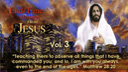 1Весть Христа для последнего времени – т. 32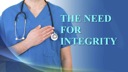 2Необходимость в честности3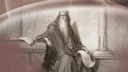 Давайте вернемся назад на три тысячи лет, в Израиль, где время судей осталось позади и наступало время, когда Израиль будет иметь престол, монарха, царя - хотя это не было тем, что Господь изначально приготовил для них. Но Бог создал нас со свободной волей. Вся эта история о грехопадении и о плане спасения - это история о том, что Бог сделал, чтобы решить проблему злоупотребления этой свободной воли. Давайте вернемся назад на три тысячи лет, в Израиль, где время судей осталось позади и наступало время, когда Израиль будет иметь престол, монарха, царя - хотя это не было тем, что Господь изначально приготовил для них. Но Бог создал нас со свободной волей. Вся эта история о грехопадении и о плане спасения - это история о том, что Бог сделал, чтобы решить проблему злоупотребления этой свободной воли. 4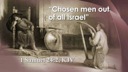 Эта история начинается во времен царя Саула: вспыльчивый, ревнивый, жестокий царь Саул, который хочет убить молодого Давида. Действительно, Давида, который скрывается от Саула, предупреждают, что Саул знает его местонахождение и пришел с тремя тысячами "Отборных мужей из всего Израиля" (1 Цар 24:3), чтобы выследить и убить его. Давид и его люди спрятались глубоко внутри пещеры. И что вы думаете? Саул идет в эту же пещеру по нужде. Какая возможность! Человек, пытающийся убить тебя, заходит в пещеру, где находитесь вы и ваши люди. Эта история начинается во времен царя Саула: вспыльчивый, ревнивый, жестокий царь Саул, который хочет убить молодого Давида. Действительно, Давида, который скрывается от Саула, предупреждают, что Саул знает его местонахождение и пришел с тремя тысячами "Отборных мужей из всего Израиля" (1 Цар 24:3), чтобы выследить и убить его. Давид и его люди спрятались глубоко внутри пещеры. И что вы думаете? Саул идет в эту же пещеру по нужде. Какая возможность! Человек, пытающийся убить тебя, заходит в пещеру, где находитесь вы и ваши люди. 5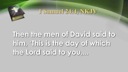 Дэвид мог бы решить проблему прямо там. Его люди хотели, чтобы он убил Саула и положил конец этой сумасшедшей погони. “И говорили Давиду люди его: вот день, о котором говорил тебе Господь,Дэвид мог бы решить проблему прямо там. Его люди хотели, чтобы он убил Саула и положил конец этой сумасшедшей погони. “И говорили Давиду люди его: вот день, о котором говорил тебе Господь,6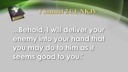 ‘вот, Я предам врага твоего в руки твои, и сделаешь с ним, что тебе угодно.’‘вот, Я предам врага твоего в руки твои, и сделаешь с ним, что тебе угодно.’7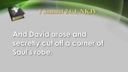 Давид встал и тихонько отрезал край от верхней одежды Саула.” (1 Царств. 24:5). Давид мог прямо там отрезать голову Саула; вместо этого он отрезает только угол одежды Саула, который он унес с собой из пещеры. Давид встал и тихонько отрезал край от верхней одежды Саула.” (1 Царств. 24:5). Давид мог прямо там отрезать голову Саула; вместо этого он отрезает только угол одежды Саула, который он унес с собой из пещеры. 8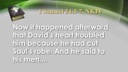 Что же произошло потом? “Но после сего больно стало сердцу Давида, что он отрезал край от одежды Саула. И сказал он людям своим: Что же произошло потом? “Но после сего больно стало сердцу Давида, что он отрезал край от одежды Саула. И сказал он людям своим: 9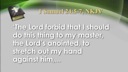 ‘да не попустит мне Господь сделать это господину моему, помазаннику Господню, чтобы наложить руку мою на него,‘да не попустит мне Господь сделать это господину моему, помазаннику Господню, чтобы наложить руку мою на него,10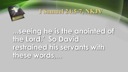 ибо он помазанник Господень. И удержал Давид людей своих сими словами,ибо он помазанник Господень. И удержал Давид людей своих сими словами,11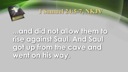 и не дал им восстать на Саула. А Саул встал и вышел из пещеры на дорогу.” (1 Царств 24:6-8). Посмотрите на это! Как легко мог Давид, особенно ощущая давление со стороны своих людей, оправдать убийство Саула! Вместо этого он удержал своих людей от выполнения именно того, что многие бы оправдали. Этот Саул намеревался убить Давида - так нужно убить Саула первым, и проблема будет решена. Почему нет? И все же, Давид считает, что Саул, даже со всеми его недостатками, является помазанником Господа, и он отказывается это делать. и не дал им восстать на Саула. А Саул встал и вышел из пещеры на дорогу.” (1 Царств 24:6-8). Посмотрите на это! Как легко мог Давид, особенно ощущая давление со стороны своих людей, оправдать убийство Саула! Вместо этого он удержал своих людей от выполнения именно того, что многие бы оправдали. Этот Саул намеревался убить Давида - так нужно убить Саула первым, и проблема будет решена. Почему нет? И все же, Давид считает, что Саул, даже со всеми его недостатками, является помазанником Господа, и он отказывается это делать. 12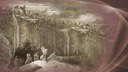 Поговорим о честности! Поговорим о характере! Поговорим о сдержанности! Нельзя не увидеть в этом отражение тех же ценностей, которые, много веков спустя, показал Сам Иисус в Своей жизни и выразил в Своем учении? Поговорим о честности! Поговорим о характере! Поговорим о сдержанности! Нельзя не увидеть в этом отражение тех же ценностей, которые, много веков спустя, показал Сам Иисус в Своей жизни и выразил в Своем учении? 13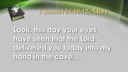 История продолжается. Давид выходит из пещеры и приходит к Саулу, показывая ему, что он сделал. Затем он спрашивает Саула, почему тот верит словам тех, кто утверждает, что Давид хочет причинить ему зло “Вот, сегодня видят глаза твои, что Господь предавал тебя ныне в руки мои в пещере,История продолжается. Давид выходит из пещеры и приходит к Саулу, показывая ему, что он сделал. Затем он спрашивает Саула, почему тот верит словам тех, кто утверждает, что Давид хочет причинить ему зло “Вот, сегодня видят глаза твои, что Господь предавал тебя ныне в руки мои в пещере,14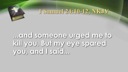 и мне говорили, чтоб убить тебя; но я пощадил тебя и сказал…и мне говорили, чтоб убить тебя; но я пощадил тебя и сказал…15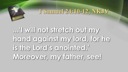 "не подниму руки моей на господина моего, ибо он помазанник Господа""не подниму руки моей на господина моего, ибо он помазанник Господа"16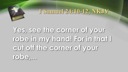 Отец мой!  посмотри на край одежды твоей в руке моей; я отрезал край одежды твоейОтец мой!  посмотри на край одежды твоей в руке моей; я отрезал край одежды твоей17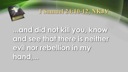 посмотри на край одежды твоей в руке моей; я отрезал край одежды твоей,посмотри на край одежды твоей в руке моей; я отрезал край одежды твоей,18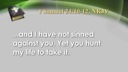 и я не согрешил против тебя; а ты ищешь души моей, чтоб отнять ее.и я не согрешил против тебя; а ты ищешь души моей, чтоб отнять ее.19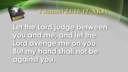 Да рассудит Господь между мною и тобою, и да отмстит тебе Господь за меня; но рука моя не будет на тебе” (1 Царств 24:11-13).Да рассудит Господь между мною и тобою, и да отмстит тебе Господь за меня; но рука моя не будет на тебе” (1 Царств 24:11-13).20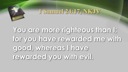 Даже такое жестокое сердце, как у Саула, было тронуто тем, что он услышал, и он сказал: “‘Ты правее меня, ибо ты воздал мне добром, а я воздавал тебе злом; Даже такое жестокое сердце, как у Саула, было тронуто тем, что он услышал, и он сказал: “‘Ты правее меня, ибо ты воздал мне добром, а я воздавал тебе злом; 21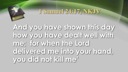 Ты показал это сегодня, поступив со мною милостиво, когда Господь предавал меня в руки твои, ты не убил меня. ” (1 Царств 24:18-19).Ты показал это сегодня, поступив со мною милостиво, когда Господь предавал меня в руки твои, ты не убил меня. ” (1 Царств 24:18-19).22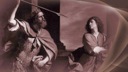 И с этим Давид и его люди покидают Саула. И как мы все знаем, старые привычки уходят с трудом, и в скором времени Саул идет по тропе войны против Давида, решив убить того человека, которого он видит в качестве конкурента на свой трон. Давид слышит о планах Саула и начинает действовать. И с этим Давид и его люди покидают Саула. И как мы все знаем, старые привычки уходят с трудом, и в скором времени Саул идет по тропе войны против Давида, решив убить того человека, которого он видит в качестве конкурента на свой трон. Давид слышит о планах Саула и начинает действовать. 23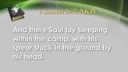 Однажды ночью он и несколько его людей приходят в лагерь Саула, где все спят. Давид и один из его людей, Авесса, проникают в лагерь. “И вот, Саул лежит, спит в шатре, и копье его воткнуто в землю у изголовья его; Однажды ночью он и несколько его людей приходят в лагерь Саула, где все спят. Давид и один из его людей, Авесса, проникают в лагерь. “И вот, Саул лежит, спит в шатре, и копье его воткнуто в землю у изголовья его; 24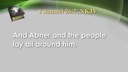 Авенир же и народ лежат вокруг него.” (1 Царств 26:7).  Конечно, сейчас Давид сделает то, что он мог бы сделать и раньше и что, наконец, избавит его от этого смертельного врага, этого человека, который показал, что не успокоится, пока не получит голову Давида. Это, безусловно, то, чего желает напарник Давида. Авенир же и народ лежат вокруг него.” (1 Царств 26:7).  Конечно, сейчас Давид сделает то, что он мог бы сделать и раньше и что, наконец, избавит его от этого смертельного врага, этого человека, который показал, что не успокоится, пока не получит голову Давида. Это, безусловно, то, чего желает напарник Давида. 25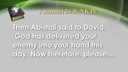 “Авесса сказал Давиду: предал Бог ныне врага твоего в руки твои; итак позволь,“Авесса сказал Давиду: предал Бог ныне врага твоего в руки твои; итак позволь,26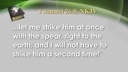 я пригвожду его копьем к земле одним ударом и не повторю удара’ ” (1 Царств 26:8). С человеческой точки зрения эти слова были самыми разумными в данной ситуации. я пригвожду его копьем к земле одним ударом и не повторю удара’ ” (1 Царств 26:8). С человеческой точки зрения эти слова были самыми разумными в данной ситуации. 27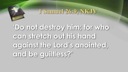 Но вместо этого Давид отвечает: “Не убивай его; ибо кто, подняв руку на помазанника Господня, останется ненаказанным?” (1 Царств 26:9). Но вместо этого Давид отвечает: “Не убивай его; ибо кто, подняв руку на помазанника Господня, останется ненаказанным?” (1 Царств 26:9). 28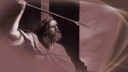 Вместо этого, Давид говорит взять копье, которое было воткнуто в землю рядом с головой Саула, и кувшин воды. Они делают это и уходят. Опять же, посмотрите на характер и честность юного Давида. Еще раз мы видим, что здесь отражен характер Иисуса, который учил снова и снова принципам благодати и милости? Вместо этого, Давид говорит взять копье, которое было воткнуто в землю рядом с головой Саула, и кувшин воды. Они делают это и уходят. Опять же, посмотрите на характер и честность юного Давида. Еще раз мы видим, что здесь отражен характер Иисуса, который учил снова и снова принципам благодати и милости? 29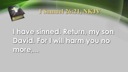 Ну, на следующий день, в то время когда Давид и его люди стояли на холме, Давид спускается вниз к Саулу и показывает ему копье и кувшин с водой как доказательство, что Давид, имея возможность убить Саула, не сделал этого. И опять же Саул сказал: “Согрешил я; возвратись, сын мой Давид, ибо я не буду больше делать тебе зла,... Ну, на следующий день, в то время когда Давид и его люди стояли на холме, Давид спускается вниз к Саулу и показывает ему копье и кувшин с водой как доказательство, что Давид, имея возможность убить Саула, не сделал этого. И опять же Саул сказал: “Согрешил я; возвратись, сын мой Давид, ибо я не буду больше делать тебе зла,... 30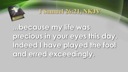 потому что душа моя была дорога ныне в глазах твоих; безумно поступал я и очень много погрешал.” (1 Царств 26:21).потому что душа моя была дорога ныне в глазах твоих; безумно поступал я и очень много погрешал.” (1 Царств 26:21).31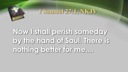 И кто знает, может, он так на самом деле и думал, но Давид не был глуп и подумал: “‘Когда-нибудь попаду я в руки Саула, и нет для меня ничего лучшегоИ кто знает, может, он так на самом деле и думал, но Давид не был глуп и подумал: “‘Когда-нибудь попаду я в руки Саула, и нет для меня ничего лучшего32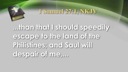 как убежать в землю Филистимскую; и отстанет от меня Саул и не будет искать меня болеекак убежать в землю Филистимскую; и отстанет от меня Саул и не будет искать меня более33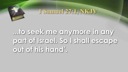 по всем пределам Израильским, и я спасусь от руки его’ ” (1 Царств 27:1).по всем пределам Израильским, и я спасусь от руки его’ ” (1 Царств 27:1).34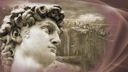 Много можно говорить, но давайте сосредоточимся на одном: честности Давида. Верности Давида. Характере Давида. Когда у него есть возможность сделать его противнику вред, он отказался, потому что не думал, что это правильно. Ведь это истинная честность, не так ли? Действия Давида напоминают слова Иисуса, Который говорит: Много можно говорить, но давайте сосредоточимся на одном: честности Давида. Верности Давида. Характере Давида. Когда у него есть возможность сделать его противнику вред, он отказался, потому что не думал, что это правильно. Ведь это истинная честность, не так ли? Действия Давида напоминают слова Иисуса, Который говорит: 35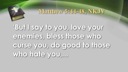 “ ‘А Я говорю вам: люби'те врагов ваших, благословляйте проклинающих вас, благотворите ненавидящим вас,“ ‘А Я говорю вам: люби'те врагов ваших, благословляйте проклинающих вас, благотворите ненавидящим вас,36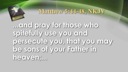 и молитесь за обижающих вас и гонящих вас, да будете сынами Отца вашего Небесного;и молитесь за обижающих вас и гонящих вас, да будете сынами Отца вашего Небесного;37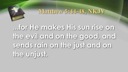 ибо Он повелевает солнцу Своему восходить над злыми и добрыми и посылает дождь на праведных и неправедных. ибо Он повелевает солнцу Своему восходить над злыми и добрыми и посылает дождь на праведных и неправедных. 38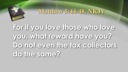 Ибо если вы будете любить любящих вас, какая вам награда? Не то же ли делают и мытари? Ибо если вы будете любить любящих вас, какая вам награда? Не то же ли делают и мытари? 39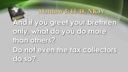 И если вы приветствуете только братьев ваших, что особенного делаете? Не так же ли поступают и язычники? И если вы приветствуете только братьев ваших, что особенного делаете? Не так же ли поступают и язычники? 40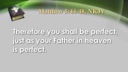 Итак будьте совершенны, как совершен Отец ваш Небесный.” (Мф. 5:44-48). Итак будьте совершенны, как совершен Отец ваш Небесный.” (Мф. 5:44-48). 41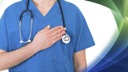 Эта тема является частью серии статей о здоровье и хорошем самочувствии. И, как ни странно это может показаться, честность также является важным фактором в предписании для активной и полной здоровья жизни. Это мотивирующий компонент, который очень актуален в практике здравоохранения. То есть честность и сила духа необходима, чтобы не только поддерживать хорошее здоровье, но и помочь другим сделать это. Эта тема является частью серии статей о здоровье и хорошем самочувствии. И, как ни странно это может показаться, честность также является важным фактором в предписании для активной и полной здоровья жизни. Это мотивирующий компонент, который очень актуален в практике здравоохранения. То есть честность и сила духа необходима, чтобы не только поддерживать хорошее здоровье, но и помочь другим сделать это. 42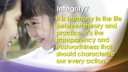 Что же мы имеем в виду под словом «честность»? Это гармония между теорией и практикой в жизни. Это прозрачность и надежность, которые должны характеризовать каждое наше действие. Когда между тем, что мы говорим, и тем, что делаем, есть несовпадение, нам не хватает честности. Что же мы имеем в виду под словом «честность»? Это гармония между теорией и практикой в жизни. Это прозрачность и надежность, которые должны характеризовать каждое наше действие. Когда между тем, что мы говорим, и тем, что делаем, есть несовпадение, нам не хватает честности. 43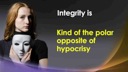 Не просто сказать людям, как они должны жить, но легче показать им, как они должны жить, будучи примером для них. Честность является, можно сказать, противоположностью лицемерия. Ведь мы не хотим быть лицемерами, не так ли? Только Бог знает о том духовном ущербе, который наносится людям лицемерными христианами, не так ли? Не просто сказать людям, как они должны жить, но легче показать им, как они должны жить, будучи примером для них. Честность является, можно сказать, противоположностью лицемерия. Ведь мы не хотим быть лицемерами, не так ли? Только Бог знает о том духовном ущербе, который наносится людям лицемерными христианами, не так ли? 44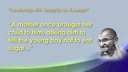 ИЛЛЮСТРАЦИЯ: Будучи молодым юристом в Южной Африке, Матхама Ганди стремился поступать во всем справедливо и на своем примере учил других силе и влиянию честности. Джордж Людвиг рассказывает одну историю: “Мать однажды привела к Ганди своего  ребенка, прося его сказать мальчику не есть сахар …ИЛЛЮСТРАЦИЯ: Будучи молодым юристом в Южной Африке, Матхама Ганди стремился поступать во всем справедливо и на своем примере учил других силе и влиянию честности. Джордж Людвиг рассказывает одну историю: “Мать однажды привела к Ганди своего  ребенка, прося его сказать мальчику не есть сахар …45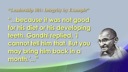 … потому что это было вредно для его здоровья и растущих зубов. Ганди ответил: «Я не могу сказать ему об этом. Но вы можете привести его через месяц»… потому что это было вредно для его здоровья и растущих зубов. Ганди ответил: «Я не могу сказать ему об этом. Но вы можете привести его через месяц»46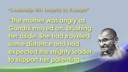 “Мать разозлилась, когда Ганди отошел от нее. Она прошла долгий путь и ожидала, что известный лидер поддержит ее метод воспитания.“Мать разозлилась, когда Ганди отошел от нее. Она прошла долгий путь и ожидала, что известный лидер поддержит ее метод воспитания.47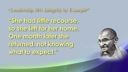 У нее больше не было того, к кому бы она могла обратиться за помощью, и она вернулась к себе домой. Через месяц она пришла снова, не зная, чего ожидать.У нее больше не было того, к кому бы она могла обратиться за помощью, и она вернулась к себе домой. Через месяц она пришла снова, не зная, чего ожидать.48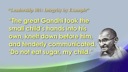 “Великий Ганди взял руки маленького ребенка в свои собственные, опустился на колени перед ним и нежно сказал: 'Не ешь сахар, мое дитя.“Великий Ганди взял руки маленького ребенка в свои собственные, опустился на колени перед ним и нежно сказал: 'Не ешь сахар, мое дитя.49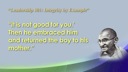 Он вреден для тебя.’ Затем он обнял его и вернул матери.	Он вреден для тебя.’ Затем он обнял его и вернул матери.	50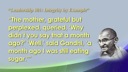 “Мать, благодарная, но озадаченная, спросила, «Почему вы не сказали это месяц назад?» «Ну», - сказал Ганди, - «Месяц назад я тоже ел сахар».,” www.evancarmichael.com/Sales/3443/Leadership-101-Integrity-by Example.html. Дата посещения 12 июня, 2012.) Какая сила примера! Какая сила честности!“Мать, благодарная, но озадаченная, спросила, «Почему вы не сказали это месяц назад?» «Ну», - сказал Ганди, - «Месяц назад я тоже ел сахар».,” www.evancarmichael.com/Sales/3443/Leadership-101-Integrity-by Example.html. Дата посещения 12 июня, 2012.) Какая сила примера! Какая сила честности!51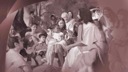 Теперь главное: честность может влиять на здоровье человека и общества, потому что это требует верности и приверженности честным правилам веры и поведения. У нас, адвентистов, есть замечательная весть о здоровье. Она была названа "правой рукой" Евангелия. Бог может использовать нас, нашу церковь, чтобы обратиться к сообществу с тем, что было нам дано для того, чтобы быть благословением для других. Это то, что делал Иисус. Он служил на благо нужд людей, и это то, что привлекало  их внимание. Теперь главное: честность может влиять на здоровье человека и общества, потому что это требует верности и приверженности честным правилам веры и поведения. У нас, адвентистов, есть замечательная весть о здоровье. Она была названа "правой рукой" Евангелия. Бог может использовать нас, нашу церковь, чтобы обратиться к сообществу с тем, что было нам дано для того, чтобы быть благословением для других. Это то, что делал Иисус. Он служил на благо нужд людей, и это то, что привлекало  их внимание. 52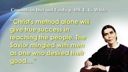 Прочитайте цитату Е. Уайт: “Лишь те методы, которыми пользовался наш Спаситель, принесут подлинный успех в проповеди принципов здорового образа жизни. Спаситель общался с людьми, Он жил среди них, от всего сердца желая им добра.Прочитайте цитату Е. Уайт: “Лишь те методы, которыми пользовался наш Спаситель, принесут подлинный успех в проповеди принципов здорового образа жизни. Спаситель общался с людьми, Он жил среди них, от всего сердца желая им добра.53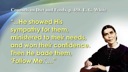 Он показывал Свое сострадание к ним, служа их нуждам, и завоевывал их доверие. Затем Он повелевал им: «Следуй за Мною!»Он показывал Свое сострадание к ним, служа их нуждам, и завоевывал их доверие. Затем Он повелевал им: «Следуй за Мною!»54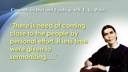 “Необходимо стремиться к тесному индивидуальному общению с людьми. Если бы меньше времени тратилось на произнесение проповедей,“Необходимо стремиться к тесному индивидуальному общению с людьми. Если бы меньше времени тратилось на произнесение проповедей,55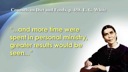 а больше посвящалось личному служению, это принесло бы гораздо большие результаты.а больше посвящалось личному служению, это принесло бы гораздо большие результаты.56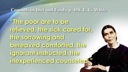 Необходимо, чтобы малоимущие получили материальную помощь, больные — уход, скорбящие — утешение, неопытные — наставление и несведущие — знания.Необходимо, чтобы малоимущие получили материальную помощь, больные — уход, скорбящие — утешение, неопытные — наставление и несведущие — знания.57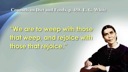 Мы должны плакать с плачущими и радоваться с радующимися. Мы должны плакать с плачущими и радоваться с радующимися. 58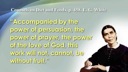 И такая работа, сопровождаемая силой убеждения, силой молитвы, силой любви Божьей, не останется, не может остаться без плода.”—Основы здорового питания, с. 458. Можете ли вы себе представить, какой силой, каким свидетельством мы могли бы быть в нашем обществе, если бы мы следовали совету, данному здесь? Бог мог бы использовать нас потрясающим образом достичь тех, кто в противном случае не был бы заинтересован в том, что мы должны сказать. В конце концов, все заинтересованы в хорошем здоровье, не так ли? Кто любит болеть? Кто любит чувствовать себя плохо? Кто любит расходы, связанные с этим? И если у нас есть ответы на некоторые вопросы для тех, кто нуждается, или возможности, чтобы помочь, не в этом ли заключается христианство? И такая работа, сопровождаемая силой убеждения, силой молитвы, силой любви Божьей, не останется, не может остаться без плода.”—Основы здорового питания, с. 458. Можете ли вы себе представить, какой силой, каким свидетельством мы могли бы быть в нашем обществе, если бы мы следовали совету, данному здесь? Бог мог бы использовать нас потрясающим образом достичь тех, кто в противном случае не был бы заинтересован в том, что мы должны сказать. В конце концов, все заинтересованы в хорошем здоровье, не так ли? Кто любит болеть? Кто любит чувствовать себя плохо? Кто любит расходы, связанные с этим? И если у нас есть ответы на некоторые вопросы для тех, кто нуждается, или возможности, чтобы помочь, не в этом ли заключается христианство? 59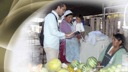 Вы знаете, Иисус стал человеком для того, чтобы быть членом человеческой семьи. Таким образом, мы тоже должны быть в состоянии сочувствовать тем, кто страдает или нуждается. Мы должны признавать нашу общую уязвимость и внутренние недостатки, но также и нашу внутреннюю ценность и законное равенство как людей с неотъемлемыми правами. Вы знаете, Иисус стал человеком для того, чтобы быть членом человеческой семьи. Таким образом, мы тоже должны быть в состоянии сочувствовать тем, кто страдает или нуждается. Мы должны признавать нашу общую уязвимость и внутренние недостатки, но также и нашу внутреннюю ценность и законное равенство как людей с неотъемлемыми правами. 60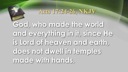 Что говорит Библия? Помните отрывок из книги Деяний, где Павел благовествует языческим грекам о Христе. И он говорит: “Бог, сотворивший мир и всё, что в нем, Он, будучи Господом неба и земли, не в рукотворенных храмах живет.Что говорит Библия? Помните отрывок из книги Деяний, где Павел благовествует языческим грекам о Христе. И он говорит: “Бог, сотворивший мир и всё, что в нем, Он, будучи Господом неба и земли, не в рукотворенных храмах живет.61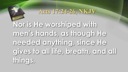 и не требует служения рук человеческих, как бы имеющий в чем-либо нужду, Сам дая всему жизнь и дыхание и всё. и не требует служения рук человеческих, как бы имеющий в чем-либо нужду, Сам дая всему жизнь и дыхание и всё. 62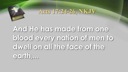 От одной крови Он произвел весь род человеческий для обитания по всему лицу земли,... От одной крови Он произвел весь род человеческий для обитания по всему лицу земли,... 63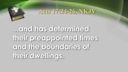 назначив предопределенные времена и пределы их обитанию.” (Деян. 17:24-26). назначив предопределенные времена и пределы их обитанию.” (Деян. 17:24-26). 64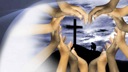 Одна кровь. Все мы произошли от одного Бога, Который не только создал нас всех, но Чья смерть на кресте доказывает универсальность всего человечества. Перед Богом мы все одинаковы. Смерть Христа была совершена для всех.  Это само по себе должно показать нам, как мы должны относиться к другим. Это само по себе должно внести эти стихи в жизни для нас: Одна кровь. Все мы произошли от одного Бога, Который не только создал нас всех, но Чья смерть на кресте доказывает универсальность всего человечества. Перед Богом мы все одинаковы. Смерть Христа была совершена для всех.  Это само по себе должно показать нам, как мы должны относиться к другим. Это само по себе должно внести эти стихи в жизни для нас: 65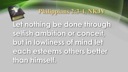 “Ничего не делайте по любопрению или по тщеславию, но по смиренномудрию почитайте один другого высшим себя.“Ничего не делайте по любопрению или по тщеславию, но по смиренномудрию почитайте один другого высшим себя.66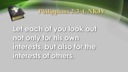 Не о себе только каждый заботься, но каждый и о других.” (Флп. 2:3, 4). Не о себе только каждый заботься, но каждый и о других.” (Флп. 2:3, 4). 67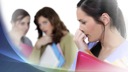 Какой силой добра мы были бы в наших домах и общинах, если бы, по милости Божьей, отражали ту честность, о которой Бог просит нас в этих текстах? Верно? Таким образом, понимание влияет на нашу веру в наше единство, наше родство в человеческую семью и нашу ценность для общества в целом. Множество проблем с психикой можно было бы избежать, если бы мы обладали достаточной честностью, не навязывали бы свою волю другим, не позволяли ли бы другим быть нашими  манипуляторами. Для тех, чьи действия основаны на этом принципе, честность приносит проницательность. Люди чрезвычайно уязвимы к искажениям действительности, особенно когда дело касается личного поведения. Какой силой добра мы были бы в наших домах и общинах, если бы, по милости Божьей, отражали ту честность, о которой Бог просит нас в этих текстах? Верно? Таким образом, понимание влияет на нашу веру в наше единство, наше родство в человеческую семью и нашу ценность для общества в целом. Множество проблем с психикой можно было бы избежать, если бы мы обладали достаточной честностью, не навязывали бы свою волю другим, не позволяли ли бы другим быть нашими  манипуляторами. Для тех, чьи действия основаны на этом принципе, честность приносит проницательность. Люди чрезвычайно уязвимы к искажениям действительности, особенно когда дело касается личного поведения. 68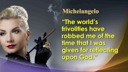 Это древняя проблема. Микеланджело, пожалуй, наиболее известный художник в мире, написал: "Легкомыслие мира поглотило меня, украв у меня время, данное меня для отражения Бога". Честность фокусирует наши умы на истину, осмысленность, ценности и реальность. Напротив, банальное, легкомысленное, чудаковатое и просто ненормальное захватит наше внимание, если мы не будем действительно честными. Честность помогает нам исследовать очевидность и признаваться в наших собственных предубеждениях. Это требует от нас высоких стандартов и необходимости основывать свои убеждения на доказательствах, а не на фантазии. Если мы собираемся обратиться к миру с помощью нашей вести о здоровье, мы должны убедиться, что мы говорим и следуем тому, что действительно истина. Это древняя проблема. Микеланджело, пожалуй, наиболее известный художник в мире, написал: "Легкомыслие мира поглотило меня, украв у меня время, данное меня для отражения Бога". Честность фокусирует наши умы на истину, осмысленность, ценности и реальность. Напротив, банальное, легкомысленное, чудаковатое и просто ненормальное захватит наше внимание, если мы не будем действительно честными. Честность помогает нам исследовать очевидность и признаваться в наших собственных предубеждениях. Это требует от нас высоких стандартов и необходимости основывать свои убеждения на доказательствах, а не на фантазии. Если мы собираемся обратиться к миру с помощью нашей вести о здоровье, мы должны убедиться, что мы говорим и следуем тому, что действительно истина. 69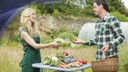 В то же время мы должны быть откровенны. Иногда у нас есть все истинное знание в мире, вся правда о реформе здоровья - и это имеет решающее значение, это важно. Да, мы должны получать верную информацию. Но что толку, если люди не пользуются этим? Мы должны поступать так. Мы можем рассказывать о здоровье другим, и мы можем, и должны, реализовывать это сами. Это как спасение: люди должны сделать выбор, принять это или нет, следовать этому или нет. Мы не можем заставить их, не так ли? И мы не должны, даже если бы могли. В то же время мы должны быть откровенны. Иногда у нас есть все истинное знание в мире, вся правда о реформе здоровья - и это имеет решающее значение, это важно. Да, мы должны получать верную информацию. Но что толку, если люди не пользуются этим? Мы должны поступать так. Мы можем рассказывать о здоровье другим, и мы можем, и должны, реализовывать это сами. Это как спасение: люди должны сделать выбор, принять это или нет, следовать этому или нет. Мы не можем заставить их, не так ли? И мы не должны, даже если бы могли. 70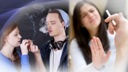 Задумывались ли вы, сколько наркоманов пошел по опасному пути, хотя они знали о вреде употребления наркотиков? Почему они это делают? Потому, что им не хватило честности, чтобы сделать правильный выбор. Честность защищает тысячи людей, которые отказались от  наркотиков и от потенциального удовольствия. Сколько курильщиков проигнорировали известные факты в попытке "быть своим" или стать более опытным? В этом сильное отличие - стать наркоманом по незнанию или намеренно игнорируя правду. Трудно поверить, что в двадцать первом веке человек может не знать, по крайней мере, в некоторой степени, о вреде курения сигарет. И все же каждый день, во всем мире, люди начинают курить. Задумывались ли вы, сколько наркоманов пошел по опасному пути, хотя они знали о вреде употребления наркотиков? Почему они это делают? Потому, что им не хватило честности, чтобы сделать правильный выбор. Честность защищает тысячи людей, которые отказались от  наркотиков и от потенциального удовольствия. Сколько курильщиков проигнорировали известные факты в попытке "быть своим" или стать более опытным? В этом сильное отличие - стать наркоманом по незнанию или намеренно игнорируя правду. Трудно поверить, что в двадцать первом веке человек может не знать, по крайней мере, в некоторой степени, о вреде курения сигарет. И все же каждый день, во всем мире, люди начинают курить. 71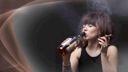 Кроме того, когда мы знаем, что 7 процентов людей, берущих свой первый стакан с алкоголем, станут алкоголиками, а 15 процентов будут иметь проблемы, связанные с алкоголем, такие, как физическое или сексуальное насилие либо несчастные случаи, не должны ли мы выступать против этой практики, открыто высказывая свою позицию? Кроме того, когда мы знаем, что 7 процентов людей, берущих свой первый стакан с алкоголем, станут алкоголиками, а 15 процентов будут иметь проблемы, связанные с алкоголем, такие, как физическое или сексуальное насилие либо несчастные случаи, не должны ли мы выступать против этой практики, открыто высказывая свою позицию? 72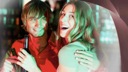 Пожалуй, наиболее опасная область в теме честности является сексуальное поведение. СМИ превращают в банальность супружескую неверность и призывают к сексуальной безответственности, даже несмотря на физическое и эмоциональное опустошение, к которым это приводит. Одному Богу известно, к какому моральному и физическому разрушению приводит отсутствие честности на протяжении тысячелетий, когда дело доходит до сексуальных вопросов. Пожалуй, наиболее опасная область в теме честности является сексуальное поведение. СМИ превращают в банальность супружескую неверность и призывают к сексуальной безответственности, даже несмотря на физическое и эмоциональное опустошение, к которым это приводит. Одному Богу известно, к какому моральному и физическому разрушению приводит отсутствие честности на протяжении тысячелетий, когда дело доходит до сексуальных вопросов. 73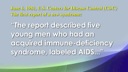 6 июня, 1981 г., Центр по контролю за заболеваниями, США опубликовал первый отчет о новом синдроме:В докладе описаны пять молодых людей с синдромом приобретенного иммунодефицита, названного СПИДFor instance, on June 6, 1981, the U.S. Centers for Disease 6 июня, 1981 г., Центр по контролю за заболеваниями, США опубликовал первый отчет о новом синдроме:В докладе описаны пять молодых людей с синдромом приобретенного иммунодефицита, названного СПИДFor instance, on June 6, 1981, the U.S. Centers for Disease 74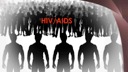 (Фото людей со СПИД)(Фото людей со СПИД)75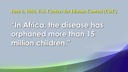 … С тех пор миллионы людей умерли, и миллионы живут с этим вирусом. В Африке из-за этой болезни сиротами остались более 15 млн. человек. … С тех пор миллионы людей умерли, и миллионы живут с этим вирусом. В Африке из-за этой болезни сиротами остались более 15 млн. человек. 76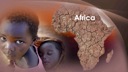 (Фото Африки)(Фото Африки)77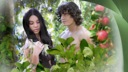 ВИЧ / СПИД поднял десятки вопросов относительно общественной честности в отношении таких групп, как практикующие врачи, отказывающихся лечить таких больных, фармацевтическую промышленность, которая вынуждала больных идти на излишние траты, правительства, которые отрицали существование этой болезни, а также учреждения, которые контролировали продукты крови и действовали так медленно, что заразились сотни людей. Болезнь также бросала вызов индивидуальный честности: человек, которые умышленно заражал других, партнеры, которые не хотели предохраняться, и священнослужителей, которые вмешивались без достаточных знаний о супружеских отношениях своих прихожан. Бог знал, что делает, когда говорил, что секс должен быть между мужчиной и женщиной в браке. ВИЧ / СПИД поднял десятки вопросов относительно общественной честности в отношении таких групп, как практикующие врачи, отказывающихся лечить таких больных, фармацевтическую промышленность, которая вынуждала больных идти на излишние траты, правительства, которые отрицали существование этой болезни, а также учреждения, которые контролировали продукты крови и действовали так медленно, что заразились сотни людей. Болезнь также бросала вызов индивидуальный честности: человек, которые умышленно заражал других, партнеры, которые не хотели предохраняться, и священнослужителей, которые вмешивались без достаточных знаний о супружеских отношениях своих прихожан. Бог знал, что делает, когда говорил, что секс должен быть между мужчиной и женщиной в браке. 78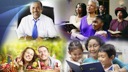 Суть всего этого в том, что честность влияет на многие аспекты нашей жизни. Мы, как правило, пытаемся определить свое поведение в работе, церкви, в социальном, интеллектуальном плане, и в результате отсутствия честности мы не в состоянии интегрировать его. Если мы христиане, мы должны поступать как христиане дома, на работе и в нашем отношении к другим. Честность является основой для хорошего психического здоровья, надежных межличностных отношений, и ответственного поведения.Суть всего этого в том, что честность влияет на многие аспекты нашей жизни. Мы, как правило, пытаемся определить свое поведение в работе, церкви, в социальном, интеллектуальном плане, и в результате отсутствия честности мы не в состоянии интегрировать его. Если мы христиане, мы должны поступать как христиане дома, на работе и в нашем отношении к другим. Честность является основой для хорошего психического здоровья, надежных межличностных отношений, и ответственного поведения.79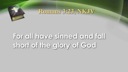 Конечно, каждый в той или иной степени бывал нечестен. И, конечно, идеал мы можем найти только в Иисусе. Наша неспособность быть честными является просто еще одним способом сказать, что мы грешники. Или, как Павел сказал: "Потому что все согрешили и лишены славы Божией" (Рим 3:23). Правда, что есть одна христианская доктрина, которую не нужно принимать на веру, - это христианское учение о человеческой греховности. И, к сожалению, это верно, не так ли? Конечно, каждый в той или иной степени бывал нечестен. И, конечно, идеал мы можем найти только в Иисусе. Наша неспособность быть честными является просто еще одним способом сказать, что мы грешники. Или, как Павел сказал: "Потому что все согрешили и лишены славы Божией" (Рим 3:23). Правда, что есть одна христианская доктрина, которую не нужно принимать на веру, - это христианское учение о человеческой греховности. И, к сожалению, это верно, не так ли? 80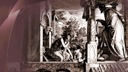 Мы должны верить во второе пришествие Христа, тысячелетнее царство и творения нового неба и земли. Но кому нужны доказательства, чтобы поверить в греховное и развращенное сердце человека? Даже пример честности в начале нашей проповеди, Давид, что он сделал? Он совершил прелюбодеяние с замужней женщиной, пытался скрыть свой ​​грех, и, когда это не удалось, Давид убил ее мужа, а затем взял ее в жены, сделав одной из жен. Мы должны верить во второе пришествие Христа, тысячелетнее царство и творения нового неба и земли. Но кому нужны доказательства, чтобы поверить в греховное и развращенное сердце человека? Даже пример честности в начале нашей проповеди, Давид, что он сделал? Он совершил прелюбодеяние с замужней женщиной, пытался скрыть свой ​​грех, и, когда это не удалось, Давид убил ее мужа, а затем взял ее в жены, сделав одной из жен. 81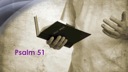 Все это о том же Давиде, который, как мы видели, отказался прикасаться к помазаннику Божьему, даже при угрозе своей собственной жизни. Да, мы все согрешили, мы все демонстрируем отсутствие честности, и это часто оставляет нас с бременем вины и раскаяния. Как это был с Давидом. Мы можем прочитать об этом в псалме 50. Все это о том же Давиде, который, как мы видели, отказался прикасаться к помазаннику Божьему, даже при угрозе своей собственной жизни. Да, мы все согрешили, мы все демонстрируем отсутствие честности, и это часто оставляет нас с бременем вины и раскаяния. Как это был с Давидом. Мы можем прочитать об этом в псалме 50. 82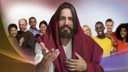 Но хорошей новостью является то, что там, где нам так не хватает честности и где мы согрешили, Иисус Христос никогда не терпел поражения. И в чудесном плане спасения Бог предлагает нам заслуги Христа. Его жизнь совершенной честность по вере может стать нашей. В этом суть плана спасения. Но хорошей новостью является то, что там, где нам так не хватает честности и где мы согрешили, Иисус Христос никогда не терпел поражения. И в чудесном плане спасения Бог предлагает нам заслуги Христа. Его жизнь совершенной честность по вере может стать нашей. В этом суть плана спасения. 83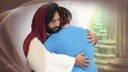 Христос жил и умер, дабы явить благодать. Все религии мира учат, что прощение является достижимым. Некоторые требуют искупления; Иисус Христос требуется только покаяния. Покаяние приводит к разбитому сердцу, сердцу, мертвому для себя, в котором может жить Христос, изменяя нас и помогая сформировать в нас новый характер, который будет отражать честность, отразившую Божью милость и благодать в мире, так мало знающем об этом.	Христос жил и умер, дабы явить благодать. Все религии мира учат, что прощение является достижимым. Некоторые требуют искупления; Иисус Христос требуется только покаяния. Покаяние приводит к разбитому сердцу, сердцу, мертвому для себя, в котором может жить Христос, изменяя нас и помогая сформировать в нас новый характер, который будет отражать честность, отразившую Божью милость и благодать в мире, так мало знающем об этом.	84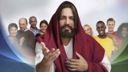 